ÖzBu bölümde çalışmanın yeniliklerini vurgulayan ve ana bulgularını gösteren kısa bir özet verilmelidir. Özet metni iki yana yaslanmalı ve 10 punto olmalıdır. Özet yaklaşık olarak 200-250 kelime içermeli ve içerisinde yaygın olmayan kısaltma, alıntı, atıf, denklem, sembol ve alt indis veya üst indis içeren i fadeler kullanılmamalıdır. Anahtar kelimeler: Özet metninden sonra 1 satır boşluk bırakıldıktan sonra 10 punto ile yazılmalı. En az 3 ve en çok 5 tane anahtar kelimenin ise sadece ilk kelimesinin baş harfi büyük yazılmalıdır. Anahtar kelimelerden sonra 1 satır boşluk olmalıdır.AbstractIn this section a short abstract indicating the novelty and main findings of the work should be written. The text of abstract should be written fully justified and 10 pt. The abstract should include approximately 200-250 words and should not contain any non-common abbreviations, citations, equations, symbols and expressions with subscripts or superscripts. Keywords: Abstract metninden sonra 1 satır boşluk bırakıldıktan sonra 10 punto ile yazılmalı. En az 3 ve en çok 6 tane anahtar kelime küçük harf ile yazılmalıdır. Anahtar kelimelerden sonra 1 satır boşluk olmalıdır.1. Introduction Firat University Journal of Experimental and Computational Engineering is an interdisciplinary journal covering the fields of basic engineering. Our journal aims to convey current scientific and technological developments in engineering sciences to the scientists, engineers and its readers. Firat University Journal of Experimental and Computational Engineering publishes both experimental and theoretical studies in basic engineering, gives priority to the publication of articles on rapidly growing engineering fields, and aims to focus on interdisciplinary methods and technologies. This sample, which was prepared for the articles to be submitted to Firat University Journal of Experimental and Computational Engineering, can be accessed from the website of the journal. Manuscripts should be prepared using MS-Word® 2007 and higher versions.2. Page Layout and StyleThe following rules should be followed for the page layout. This document is recommended as the template for the articles to be submitted according to the required conditions.Basic LayoutManuscript pages should be prepared on A4 (210 x 297 mm) paper size. In page layout, the top 25 mm, left and right 25 mm and bottom 25 mm. Header and footer should be 15 mm. Headers should be marked differently on odd and even pages and differently on the first page. Headers should be in 8-point Times New Roman font. The English and Turkish title of the article should be written in Times New Roman font in 12 pt, with only the first initial capitalized, centered and bold. A space of 10 pt should be left after the English and Turkish title. Author names should be written in Times New Roman font, centered and in 10 pt. Only the first letters of all authors' first names should be capitalized, and all of their last names should be capitalized. There should be a 10 nk space after the author names. Address information of the authors should be given in the specified order with each different address on one line. Authors' address information should be written in 9 pt. E-mail addresses of the authors in the order of the authors' names should be written in 9-point font without leaving a line space under the address information of the authors. If there is more than one author with the same address information, e-mail addresses should be given in order of name. After the e-mail address, the ORCID numbers of the authors should be written by leaving 1 line space in 9-point font size. Between the ORCID numbers and the line containing the date of the article, one line space should be left in 9-point font size. When the article is sent to the journal for the first time for evaluation, author information should be included. Abbreviations used in the article should be given in parentheses after the long spelling in the first place, and only the abbreviated form should be given in subsequent uses.Headings Headings should be numbered. The first letter of all words should be capitalized in first level headings and only the first letter of the first word should be capitalized in subheadings; all headings should be written using bold characters. A 1-line space should be left before and after the headings. Headings should be left aligned. The main heading of the article should be left aligned in 12 points font size. Second and third level subheadings should be written in the same format as the main headings, being left aligned with 12 points font size. Do not use a fourth level heading.FontThe main text should be in plain, justified and single-spaced "Times New Roman" font with 11-points font size. Italic or bold font can also be used in special cases that require emphasis. The style specified as "Body" in the Style Gallery of this template should be used for the main text. Paragraph indentation should not be used. A single-spaced space should be left between paragraphs.EquationsEach equation should be written on a separate line and numbered. Equations should be given in a 1x2 size table with hidden margins. The width of the first cell should be 90% and that of the second cell should be 10%. The formula in the first cell should be centered and the equation number in the second cell should be right aligned. The left and right margins of the cells should be reset. The equation editor in MS-Word® 2007 and higher versions of Microsoft Word should be used to write equations. Equation (1) is given below as an example. A 1-line space should be left before and after the equation. y = mx + n                                                                                				              (1)The equation editor in MS-Word® 2007 and higher versions of Microsoft Word should be used in writing the equations given in the text or the variables used in the equation. The number and unit used in the text should be on the same line. The decimal separator should be a period instead of a comma in cecimal numbers (for example, 3.5 instead of 3,5). For the thousands separator, the period should not be used. Commas or spaces can be used (1,000,000 or 1 000 000 or 1000000).FiguresAll figures should be centered in relation to the column (or to the page if the figure spans both columns). Each figure should be numbered according to its order in the text. Figure captions should be centered below the figure. Each figure should have a number (e.g. Figure 1.) and a caption and should also be written in bold. For figure descriptions, which should not be bold, only the first letter of the first word should be capitalized. The texts in the figures and tables should be written using at least 10 points font size. Besides, a 1-line space should be left between the figure and the text of the figure. The font size of this space should be 10 points.Figures in the form of drawings or graphics should be drawn in a picture editing or graphics program, saved as an image file with a resolution of at least 300 dpi and then added to the relevant place in the text. Figures should not appear blurry. If any, the texts in the figure should be clear and the size of these texts should not exceed the size of the texts in the article. References must be given for cited or rearranged figures.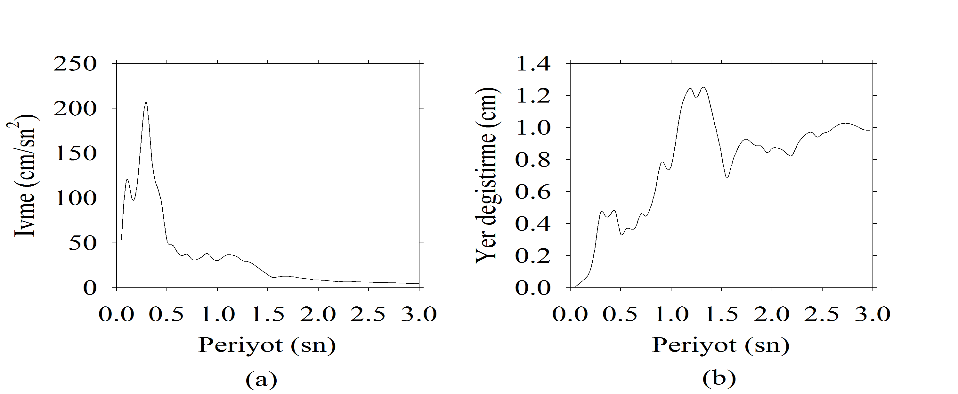 Figure 1. Earthquake record of İzmir station. (a) Acceleration, (b) Displacement response spectraTablesTable 1 is given as an example of a table. Depending on the purpose of use, some different tables can also be used. The table caption should be above the table. The style specified as "Caption" in the Style Gallery of this template should be used for the caption.Table 1. An example tableThe texts in the table should be written in "Times New Roman" with 10 points font size. When necessary, the font size can be reduced to 8 points. The equation editor in MS-Word® 2007 and higher versions should be used in writing the equations or the variables used in the equations. The references to tables, figures and equations should be accompanied by their numbers as they are used in this template (ambiguous expressions such as “in the figure/table/equation below” should not be used). If you want to refer to more than one table, figure or equation at the same time, punctuation marks “,” and “-” can be used. Here, “,” defines the meaning of “and” and “-“defines the meaning of “range”.Each figure, table and equation in the article should be cited before their use in the text.Page NumbersPage numbers should not be added to the article. Page headers and footers should not be used. Such arrangements will be made by the journal authorities.Other Guidelines- There should be no space between ‘%’ and the number. In English sections, the percentage sign (%) is used after the number (e.g. 23%).- Suffixes to figure and table numbers should be written according to labial harmony.- Suffixes to abbreviations written in lower case are based on the pronunciation of the word. In suffixes to abbreviations written in capital letters, the reading of the last letter of the abbreviation is taken as basis. However, in suffixes to abbreviations that are read like a word even though the abbreviation is capitalized, the reading of the abbreviation is taken as basis: In ASELSAN, BOTAŞ, NATO, UNESCO, etc.- Abbreviations in the text should be made according to the TDK abbreviation index.- A figure and table should not be placed in different columns or pages with their captions.3. ResultsYou can access this template from the website of Fırat University Journal of Experimental and Computational Engineering (http://fujece.firat.edu.tr). The Coordinatorship of Fırat University Journal of Experimental and Computational Engineering would like to thank all authors for preparing and submitting their articles in accordance with this draft.4. AcknowledgementsThis section is optional. However, this section should not be left blank when the article is submitted for the first time. If the article is supported by any institution, project, person, etc., the relevant information can be specified in this section.5 Author Contribution StatementThe contributions of the authors to the study should be briefly mentioned in this section. When giving contribution rates, the numbers of the authors should be used instead of author names (e.g. Author 1, Author 2). The contributions of the authors will be explained by considering the criteria required for the preparation of the article, such as forming the idea, the design, the provision of resources and materials, data collection, analyses, literature review, writing the article and critical review. If there is a person or institution that is not involved in the study as an author but contributed to the study, it can be specified separately in this section.Example: In the study, Author 1 contributed to forming the idea, making the design and literature review; Author 2 contributed to the analysis of the results, provision of the materials and examination of the results; Author 3 contributed to checking the spelling and checking the article in terms of content.6. Ethics Committee Approval and Conflict of InterestAccording to TR Index Journal Evaluation criteria, the ethics committee approval is required for the use of humans and animals in experimental or other scientific studies, clinical studies on humans, clinical studies on animals, retrospective studies in accordance with the law on the protection of personal data, surveys, interviews, focus group studies, observations, experiments and all kinds of studies carried out with qualitative or quantitative approaches that require the collection of data from the participants by using interview techniques. If the data used in the study is of a type that requires the ethics committee approval document, it should be explained in this section and the ethics committee approval document should be submitted with the article.If the publication of the study does not require the ethics committee approval, the following information note should be written:“There is no need for an ethics committee approval in the prepared article”Whether there is a conflict of interest in the article should be stated in this section. If there is a conflict of interest, information should be given about the relevant person/institution and the reason for the conflict of interest. If there is no conflict of interest, the following information note should be written:“There is no conflict of interest with any person/institution in the prepared article” 7. ReferencesAll references must be numbered in square brackets as shown at the end of this sentence [1]. It is mandatory to use IEEE system as citation reference style. The end of the document should include a list of references containing information similar to the following examples:i. Article[1] A. Z. Bir, H.T. Kuloglu, Y. Baykal and Y. Cai, "Beam wander characteristics of cos and cosh-Gaussian beams,", Appl. Phys. B, vol. 95, no 4, pp. 763-771, May 2009.ii. Book [1] A. Lister, Fundamentals of Operating Systems, New York: Springer-Verlag, 1984.iii. Thesis[1] Gergün Seçil, "Representations of functions harmonic in the upper half-plane and their applications", Ph. D. thesis, Bilkent University Institute of Engineering and Science, Ankara, 2003.iv. Presentations at Meetings and Conferences[1] B. Küçükali, and L. Kandiller, "Deniz Harbinde Filo Konuşlandırma Problemi ve Akaryakıt Tüketim Simülasyonu", Savunma Teknolojileri Kongresi SAVTEK 2002, Odtü, Ankara, 263-271, (2002).[2] D. Baleanu, "Variational formulation of the Schrödinger field", in Proceedings of XII International Colloquium on Quantum Groups and Integrable Systems, (June 12-14, Prague, Czech Republic, 2003), Czech. J. Phys. 53 (11) 971-976, (2003).v. Report[1] A. S. Camtepe, S. Albayrak, and B. Yener, "Optimally Increasing Secure Connectivity in Multihop Wireless Adhoc Networks" Rensselaer Polytechnic Institute, Department of Computer Science Technical Report TR-09-01, (2009).vi. Articles in the Magazines and Newspapers[1] H. M. Şahin, and T. Altunok , "The Renewable Nuclear Energy Sources ", Eco Energy (Monthly Economic and Political Magazine), Volume 37, February 2015.vii. URL references (e-encyclopeadias, e-books and e-journals)[1] Wikipedia, URL: http://en.wikipedia.org/wiki/E-mail_address_harvesting (Visited on Feb. 8, 2010).Appendix AAppendices should be given at the end by classifying them. Appendices can start on a separate page as needed.Türkçe makale başlığıTürkçe makale başlığıTürkçe makale başlığıYazar* , Yazar2, Yazar 3Yazar* , Yazar2, Yazar 3Yazar* , Yazar2, Yazar 31,2Bölüm, Fakülte, Üniversite, İl, Ülke.3Bölüm, Fakülte, Üniversite, İl, Ülke.1e-mail address, 2e-mail address, 3e-mail address1(ORCID: 0000-0000-0000-XXXX), 2(ORCID: 0000-0000-0000-YYYY),3(ORCID: 0000-0000-0000-YYYY)1,2Bölüm, Fakülte, Üniversite, İl, Ülke.3Bölüm, Fakülte, Üniversite, İl, Ülke.1e-mail address, 2e-mail address, 3e-mail address1(ORCID: 0000-0000-0000-XXXX), 2(ORCID: 0000-0000-0000-YYYY),3(ORCID: 0000-0000-0000-YYYY)1,2Bölüm, Fakülte, Üniversite, İl, Ülke.3Bölüm, Fakülte, Üniversite, İl, Ülke.1e-mail address, 2e-mail address, 3e-mail address1(ORCID: 0000-0000-0000-XXXX), 2(ORCID: 0000-0000-0000-YYYY),3(ORCID: 0000-0000-0000-YYYY)Geliş Tarihi: Kabul Tarihi: Düzeltme Tarihi:   doi:    Araştırma MakalesiTitle of paper in EnglishTitle of paper in EnglishTitle of paper in EnglishAuthor * , Author 2, Author 3Author * , Author 2, Author 3Author * , Author 2, Author 31,2Department, Faculty, University, Province, Country.3Department, Faculty, University, Province, Country.1e-mail address, 2e-mail address, 3e-mail address1(ORCID: 0000-0000-0000-XXXX), 2(ORCID: 0000-0000-0000-YYYY),3(ORCID: 0000-0000-0000-YYYY)1,2Department, Faculty, University, Province, Country.3Department, Faculty, University, Province, Country.1e-mail address, 2e-mail address, 3e-mail address1(ORCID: 0000-0000-0000-XXXX), 2(ORCID: 0000-0000-0000-YYYY),3(ORCID: 0000-0000-0000-YYYY)1,2Department, Faculty, University, Province, Country.3Department, Faculty, University, Province, Country.1e-mail address, 2e-mail address, 3e-mail address1(ORCID: 0000-0000-0000-XXXX), 2(ORCID: 0000-0000-0000-YYYY),3(ORCID: 0000-0000-0000-YYYY)Received: Accepted:Revision:doi: Research Article1. Column2. Column3. Column4. Column5. Column6. Column7. Column8. ColumnAAXXXXXXBBYYYYYYCCZZZZZZ